

Stageverslag 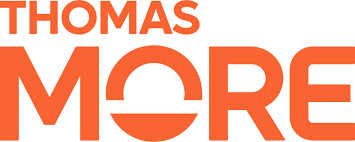 stage 1 verkorte opleiding
Beste mentor U heeft een taak van onschatbare waarde: het ondersteunen en begeleiden van onze student. 
We waarderen dit ten zeerste. We lichten kort de werkwijze van dit verslag toe.We werken met een aanvulverslag. Dit verslag heeft als doel om na te gaan wat de student al bereikt heeft, wat er goed loopt en welke werkpunten er nog voorliggen voor de student. Per geobserveerde les mag u onderstaand verslag aanvullen. De concrete verwachtingen vindt u in bijlage.De feedback mag u ook mondeling met de studenten bespreken en dit bij voorkeur dagelijks.Wij vragen u om na de stage aan zowel de stagebegeleider als de student dit verslag te bezorgen.Bij vragen, bezorgdheden of suggesties neemt u best zo snel mogelijk contact op met de stagebegeleider. Overzicht doelen per rolDeze lijst kan gebruikt worden om feedback te geven bij de doelen per rol.ROL 1	COACH VAN ZICHZELFDe student durft initiatief nemen.vraagt feedback en gaat hiermee aan de slag.reflecteert op ervaringen.toont inzet om aan eigen taalcompetenties te werken: schriftelijk & mondeling taalgebruik en expressieve vaardigheden.is steeds grondig voorbereid voor het realiseren van (les)activiteit(en).neemt een professionele houding aan, respecteert het schoolreglement en afspraken van de opleiding en de stageschool.ROL2 COACH VAN LEREN EN LEVENBasishouding leerkracht als coach. De student is geduldig, empathisch en aanmoedigend, zonder te (ver)oordelen.Werken aan betrokkenheid. De student toont zich op een expressieve manier (intonatie, mimiek, gebaar, houding) om leerlingen te boeien.streeft naar maximale doe- en denkactiviteiten bij de kinderen.sluit aan bij de leefwereld en de interesses van leerlingen.maakt ruimte voor de inbreng van de kinderen.Doelgericht werken met vakinhoudelijke expertise. De student bevraagt de mentor en houdt rekening met de beginsituatie.formuleert duidelijke vragen, opdrachten en instructies in functie van het stimuleren van het denkproces van de leerlingen.vraagt en speelt door.hanteert functioneel en verzorgd materiaal op een efficiënte manier. Taalontwikkeling van kinderen stimuleren. De student toont inzet om de kinderen een rijk taalaanbod te bieden.maximaliseert spreek- en verwoordingskansen voor elke leerling.geeft feedback op taaluitingen van kinderen.ROL 3 COACH VAN GROEPENDe student neemt gepast preventieve maatregelen om een gestructureerd, veilig en rustig leef- en werkklimaat te realiseren.grijpt gepast in wanneer een gestructureerd, veilig en rustig leef- en werkklimaat in het gedrang komt. zorgt voor voldoende vaart in de activiteiten.experimenteert met een functionele klasschikking.vangt rustig onvoorziene omstandigheden en problemen op.zet in op het in de hand houden van de klas gebruikmakend van mimiek, lichaam, oogcontact en taal.zet in op het bewaren van het overzicht over de klas.ROL 4 TEAMSPELERDe student communiceert open met meerdere partners (mentor, schoolteam, …).is gericht op constructief samenwerken.Naam student:  Naam mentor/bezoekend docent: School + klas:Start- en einddatum stage:Algemeen besluit (of bijkomende opmerkingen) op het einde van de stageperiode: Datum afronding verslag + naam mentor/bezoekend docent:Digitale handtekening mentor indien mogelijk ROL 1 Coach van jezelf ROL 1 Coach van jezelfleergierigheid – eigen taalcompetenties – professionele houding leergierigheid – eigen taalcompetenties – professionele houding KwaliteitenAandachtspuntenROL 2  Coach van leren en levenROL 2  Coach van leren en levenbasishouding coach – werken aan betrokkenheid – doelgericht werken met vakinhoudelijke expertise – taalontwikkeling van kinderen stimulerenbasishouding coach – werken aan betrokkenheid – doelgericht werken met vakinhoudelijke expertise – taalontwikkeling van kinderen stimulerenKwaliteitenAandachtspuntenROL 3 Coach van groepenROL 3 Coach van groepenorganisatie werkklimaat – klasmanagement en leefklimaat (preventief / gepast ingrijpen)organisatie werkklimaat – klasmanagement en leefklimaat (preventief / gepast ingrijpen)KwaliteitenAandachtspuntenROL 4 TeamspelerROL 4 Teamspelerconstructief samenwerken met partners - professionele communicatieconstructief samenwerken met partners - professionele communicatieKwaliteitenAandachtspunten